Szövegértési feladatsor6. osztályJámborné Balog Tünde: Páncéllal az idő ellen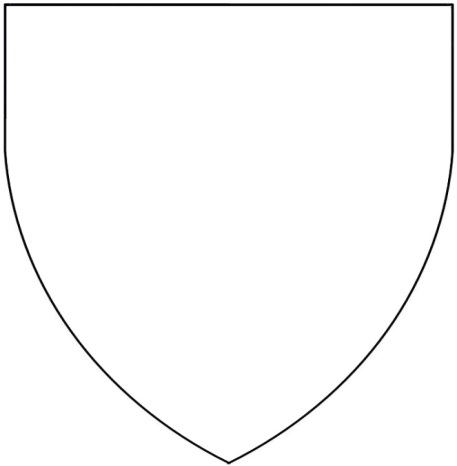 Régen a pajzsokon lévő motívumok sok mindent árultak el annak tulajdonosáról. Hogyan nézne ki a te pajzsod?  Rajzold meg úgy, hogy az olyan jelképeket, motívumokat tartalmazzon, melyek téged jellemeznek!……………………………………………………………………………………………….Mi a szöveg témája? Válaszodat fogalmazd meg 1-2 mondatban!………………………………………………………………………………………………………………………………………………………………………………………………Milyen összetételekben szerepel a páncél szó a szövegben? Írd ki őket!…………………………………………………………………………………………….Milyen pajzs védi az alábbi élőlényeket?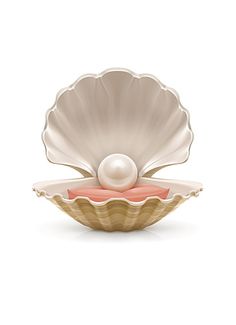 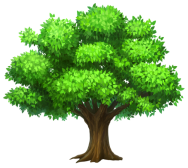 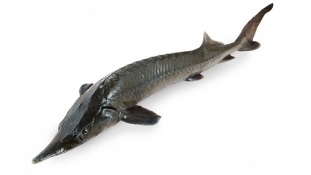 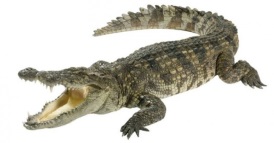 ………………            ………………          …………………                  ……………………                                               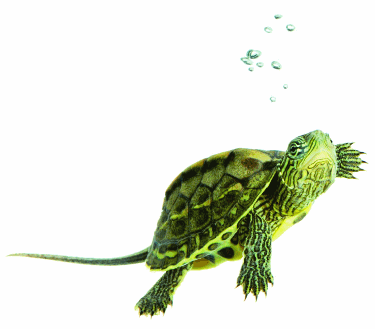 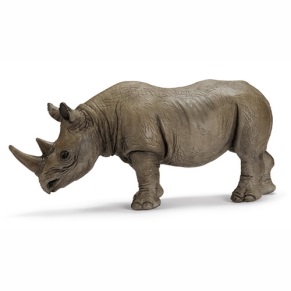 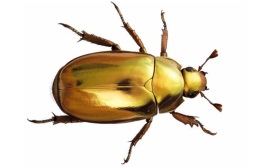 …………………..                          …………………….                        ……………………….Foglald össze 5-6 mondatban a szöveg tartalmát!……………………………………………………………………………………………………………………………………………………………………………………………………………………………………………………………………………………………………………………………………………………………………………………………………………………………………………………………………………………………….Szóképzéssel változtasd meg a következő szavak szófaját!régi- főnév legyen …………                       Kalifornia- melléknév legyen …………….láncfűrész- ige legyen …………..               emberi- főnév legyen …………………..páncél- melléknév legyen ………….          kemény- ige legyen ……………………..Bontsd szóelemekre a szöveg alábbi szavait, majd nevezd meg a szóelemek fajtáját!entek        páncélfenyő       legöregebb       kéregpáncéljuk         harcolni            testéről    Kösd össze az összetartozókat!észak-amerikai szálkás fenyő (Matuzsálem)                                több, mint 3000 évesgörögországi páncélfenyő (Adonisz)                                            5000 éveskrétai olajfa                                                                                   1300 évesészak-amerikai szálkás fenyő (Prométheusz)                                több, mint 1000 évesPirin-hegység bosnyák fenyője                                                     4800 évesÁllításokat fogsz hallani, melyekről el kell döntened, hogy igazak vagy hamisak! (Játék: kard és pajzs)A fák csak nagyon rövid ideig élnek.  Az erdélyi népmondából ismert Keményfalvát megmentő jégpáncélos vitézt Lakatos Lajosnak hívták. Az orrszarvút a pajzzsal felérő vastag bőre óvja. A páncél szavunk kelta eredetű szó, melyet a 14. század táján magyarítottunk. A legnagyobb és legvastagabb törzsű páncélfenyőt a görög mitológiából ismert csodás szépségű Adoniszról nevezték el.  A Gyűrűk Urában a Fangorn erdő mozogni és beszélni tudó fáit enteknek hívják.  